MEMBERSHIP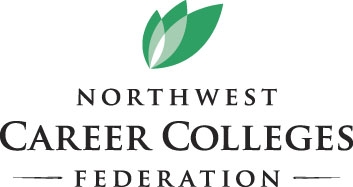 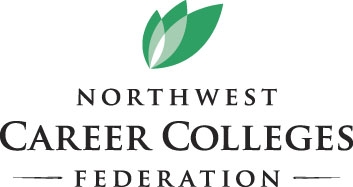 APPLICATIONServing ,  and  private career collegesI. 	Name of school ___________________________________________________________________________________________	Address _________________________________________________________________________________________________	City_____________________________________________________________ State ________ Zip _______________________	Phone (        ) __________________ Fax (        ) __________________ E-mail  ________________________________________	Web site  ________________________________________________________________________________________________II.  	Primary Contact  __________________________________________________________________________________________ 	Title _____________________________   	E-mail address, if different from above _________________________________III.	Type of ownership:   (  ) Sole proprietorship   (  ) Corporation   (  ) Non-profit  			          (  ) Publicly traded   (  ) Other    	Owner ____________________________________ How long? ___________    	Address ________________________________________________________	City______________________________State ______ Zip _______________Check all agency approvals that apply:Licensed by the Workforce Training & Education Coordinating BoardOregon Higher Education Coordinating CommissionRegistered with Idaho State Board of EducationLicensed by Idaho Bureau of Occupational Licensing Licensed by the Washington Department of Licensing Authorized by the Washington Higher Education Coordinating BoardApproved for Veterans TrainingAccredited.  List agency__________________________________Approved, U.S. Department of Education, SFA  Title IV programsOther:I hereby attest that all information provided with this application is accurate to the best of my knowledge.Signed _________________________________________________________________ Date________________________